Vadovaudamasis Lietuvos Respublikos vietos savivaldos 18 straipsnio 1 dalimi ir atsižvelgdamas į Kauno miesto savivaldybės visuomenės sveikatos biuro  2020 m. lapkričio 4 d. raštą  Nr. SV-2-543:1. P a k e i č i u Kauno miesto savivaldybės administracijos direktoriaus 2020 m. lapkričio 3 d. įsakymą Nr. A-3493 „Dėl COVID-19 ligos (koronaviruso infekcijos) plitimą mažinančių priemonių Kauno lopšelio-darželio „Rasytė“ grupėse „Meškučiai“ ir „Nykštukai“ nustatymo“ ir 1 punktą išdėstau taip:„1. N u s t a t a u, kad Kauno lopšelio-darželio „Rasytė“ grupėse „Meškučiai“ ir „Nykštukai“ ugdymo procesas įgyvendinamas nuotoliniu ugdymo proceso organizavimo būdu nuo 2020 m. lapkričio 3 d. iki 2020 m. lapkričio 12 d.“. 2. Šis įsakymas per vieną mėnesį nuo informacijos apie jį gavimo dienos gali būti skundžiamas Regionų apygardos administracinio teismo Kauno rūmams (A. Mickevičiaus g. 8A, Kaunas) Lietuvos Respublikos administracinių bylų teisenos įstatymo nustatyta tvarka.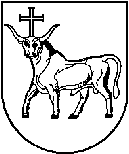 KAUNO MIESTO SAVIVALDYBĖS ADMINISTRACIJOS DIREKTORIUSKAUNO MIESTO SAVIVALDYBĖS ADMINISTRACIJOS DIREKTORIUSKAUNO MIESTO SAVIVALDYBĖS ADMINISTRACIJOS DIREKTORIUSĮSAKYMASĮSAKYMASĮSAKYMASDĖL KAUNO MIESTO SAVIVALDYBĖS ADMINISTRACIJOS DIREKTORIAUS 2020 M. LAPKRIČIO 3 D. ĮSAKYMO NR. A-3493 „DĖL COVID-19 LIGOS (KORONAVIRUSO INFEKCIJOS) PLITIMĄ MAŽINANČIŲ PRIEMONIŲ KAUNO LOPŠELIO-DARŽELIO „RASYTĖ“ GRUPĖSE „MEŠKUČIAI“ IR „NYKŠTUKAI“ NUSTATYMO“ PAKEITIMO 
DĖL KAUNO MIESTO SAVIVALDYBĖS ADMINISTRACIJOS DIREKTORIAUS 2020 M. LAPKRIČIO 3 D. ĮSAKYMO NR. A-3493 „DĖL COVID-19 LIGOS (KORONAVIRUSO INFEKCIJOS) PLITIMĄ MAŽINANČIŲ PRIEMONIŲ KAUNO LOPŠELIO-DARŽELIO „RASYTĖ“ GRUPĖSE „MEŠKUČIAI“ IR „NYKŠTUKAI“ NUSTATYMO“ PAKEITIMO 
DĖL KAUNO MIESTO SAVIVALDYBĖS ADMINISTRACIJOS DIREKTORIAUS 2020 M. LAPKRIČIO 3 D. ĮSAKYMO NR. A-3493 „DĖL COVID-19 LIGOS (KORONAVIRUSO INFEKCIJOS) PLITIMĄ MAŽINANČIŲ PRIEMONIŲ KAUNO LOPŠELIO-DARŽELIO „RASYTĖ“ GRUPĖSE „MEŠKUČIAI“ IR „NYKŠTUKAI“ NUSTATYMO“ PAKEITIMO 
2020 m. lapkričio 5 d.  Nr. A-35372020 m. lapkričio 5 d.  Nr. A-35372020 m. lapkričio 5 d.  Nr. A-3537KaunasKaunasKaunasAdministracijos direktoriusVilius Šiliauskas